ZŠ Košťálov oznamuje všem rodičům budoucích prvňáčků, že ZÁPIS DO 1. TŘÍDY proběhne ve čtvrtek 5. 4. 2018od 12 do 16 hodinv budově ZŠ v Košťálově.K zápisu je třeba přinést vyplněnou přihlášku k zápisu, zápisní list      a rodný list dítěte.Přihlášku i zápisní list si rodiče vyzvednou v MŠ.Více informací na tel. čísle 481 689 225Těšíme se na Vás!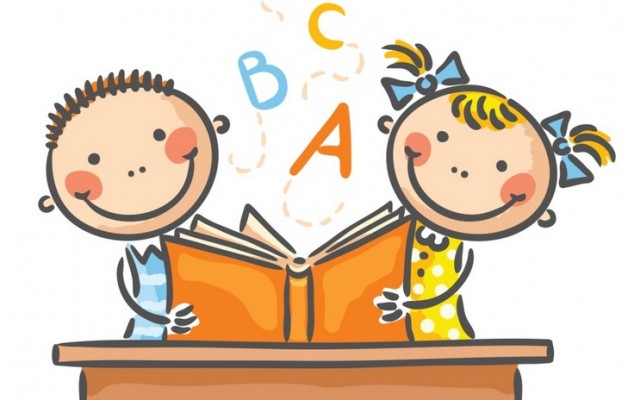 Mgr. Miroslav Kosředitel školy